[Título do Relatório][SUBTÍTULO DO RELATÓRIO][Nome] | [Título do Curso] | [Data][Comece imediatamente][Para substituir o texto do espaço reservado nesta página, selecione-o por completo e comece a digitar. Porém, não faça isso ainda!][Primeiro confira algumas dicas para ajudá-lo a formatar rapidamente o relatório. Talvez você se surpreenda com a facilidade.][Sempre incrível][Precisa de um título? Na guia Página Inicial, na galeria Estilos, clique no estilo de título desejado.][Observe também os outros estilos na galeria, como o de citação, de lista numerada ou de lista com marcadores, como esta.][Para obter resultados melhores ao selecionar um texto para copiar ou editar, não inclua espaços à esquerda ou à direita dos caracteres em sua seleção.][IMAGEM PERFEITA][Talvez você goste da foto na página de rosto tanto quanto nós, mas se ela não é ideal para o seu relatório, é fácil substituí-la por uma foto sua.][Apenas exclua a imagem do espaço reservado. Depois, na guia Inserir, clique em Imagem para selecionar uma de seus arquivos.]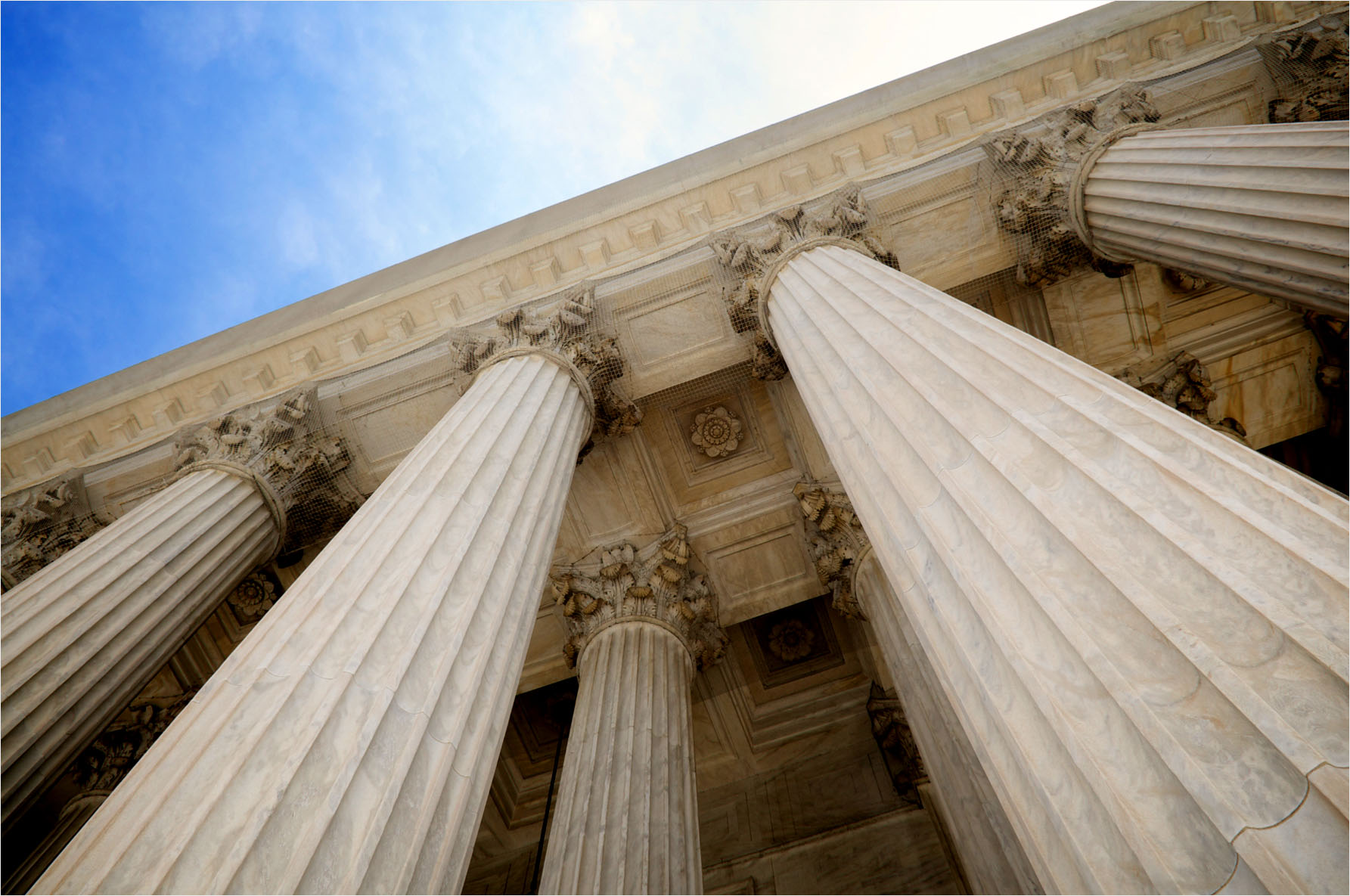 